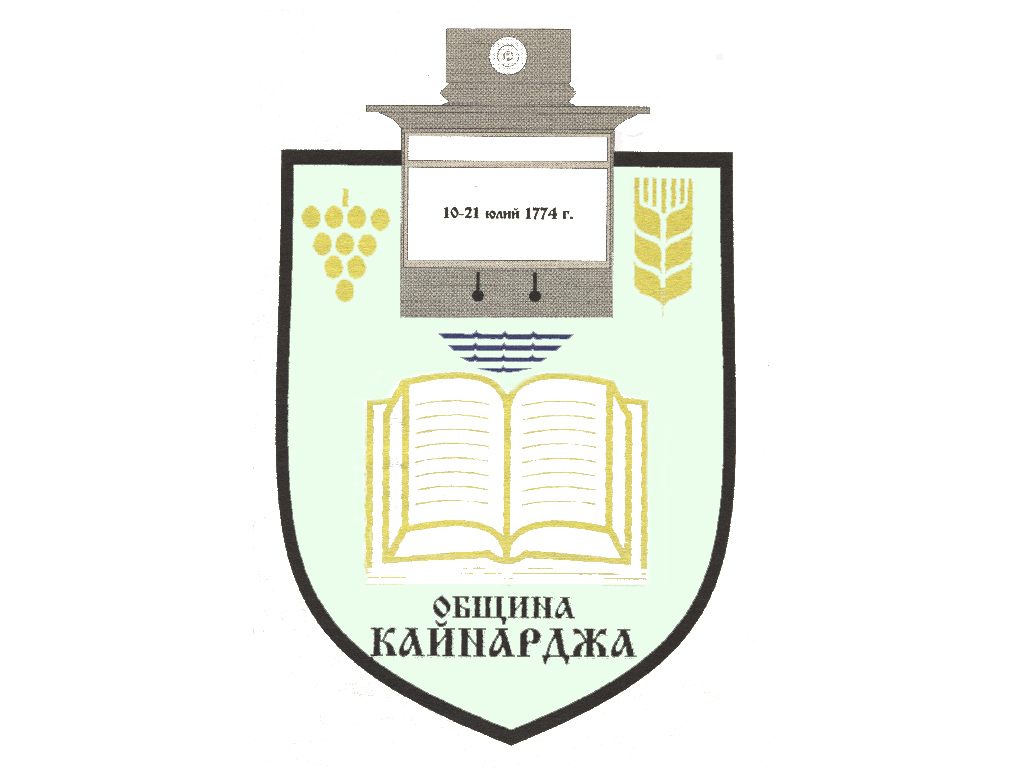 До ……………………………………………………………Гр./с./………………………………………………………обл.СилистраПОКАНА № 53На основание чл.23, ал.4, т.1 от ЗМСМА във връзка с чл.16, ал.1, т.1  от Правилника за организацията и дейността на Общински съвет КайнарджаС В И К В А Мредовно заседание на Общински съвет Кайнарджа на 31.03.2023 г./ петък / от 15.00 часа в салона на читалището  с. Кайнарджа при следния:ДНЕВЕН РЕД:Определяне на представител на Община Кайнарджа за участие в Общото събрание на Асоциацията по ВиК в област Силистра.                                                                                             Внася: Кмета на общинатаОпределяне на имоти частна общинска собственост за застраховане.                                                                                             Внася: Кмета на общинатаКандидатстване на Община Кайнарджа с проект по Наредба № 4 от 08.07.2019 г. за финансово подпомагане на изграждането и обновяването на спортни обекти-държавна и общинска собственост.                                                                                             Внася: Кмета на общинатаПриемане на Анализ на потребностите от социални услуги на общинско и областно ниво, които се финансират изцяло или частично от държавния бюджет.                                                                                              Внася: Кмета на общинатаПредоставяне под наем на имотите с начин на трайно ползване „Полски пътища“, съгласно Закона за собствеността и ползването на земеделските земи.                                                                                             Внася: Кмета на общинатаРазрешение за изработване на проект за изменение на кадастрален план, изменение на подробен устройствен план-план за регулация /ПУП-ПР/ за УПИ III-74, квартал 16, УПИ-74, квартал 17 и изменение на част от улична регулация от ос.т.30 до ос.т.54 по плана на село Господиново, община Кайнарджа.                                                                                             Внася: Кмета на общинатаНаблюдение на изпълнението на План за интегрирано развитие на община Кайнарджа през 2022 год.                                                                                     Внася: Кмета на общинатаИзказвания и питания.Подобряване на достъпността на дневен център за стари хора село Кайнарджа.На основание чл.49, ал.1, т.2 от ЗМСМА на 31.03.2023 год. от 14.30 часа ще заседават:ПК по Общинска собственост, устройство на територията, законност и обществен ред, молби и жалби:Милена Стоянова ПерчемлиеваСунай Невзатов ИсмаиловМехмед Ахмедов ЕфраимовДобромир Добрев КовачевДаринка Йорданова ШарбановаПК по Бюджет, икономика, евроинтеграция, екология и нормативни актове:Даринка Йорданова ШарбановаКостадин Стефанов РусевСалим Алиев СалимовМилена Стоянова ПерчемлиеваАйхан Февзи АлиВ съответствие с чл.36, т.1 от ЗМСМА Ви каня да присъствате на заседанието                                                                                                   Председател:                                                                                                         / Ивайло Петков /